幼儿园扩建工程工程跟踪周报跟踪单位：湖北金信工程造价咨询有限公司          跟踪人员：祝红霞  张超          跟踪时间：2020年5月1~15日跟 踪 日 志天气：晴                                      气温：工程名称：幼儿园扩建工程工程工程名称：幼儿园扩建工程工程工程名称：幼儿园扩建工程工程日期：2020-5-1~15记录人： 祝红霞 张超一：现场情况：室内二构的钢筋绑扎、支模、砼浇筑。楼层砌体砌筑。室内消防管道、喷淋管道安装。一层室内回填土的回填夯实。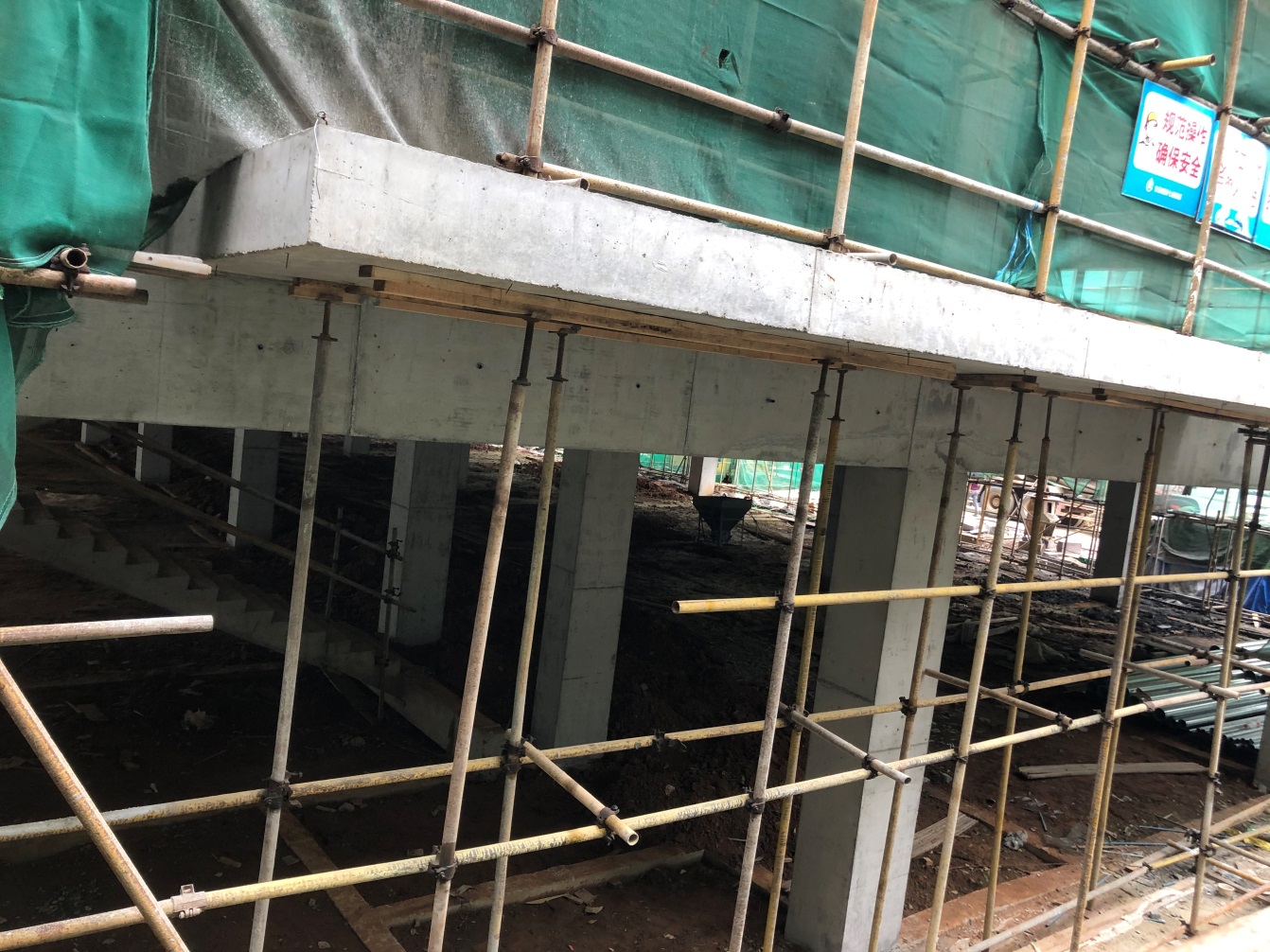 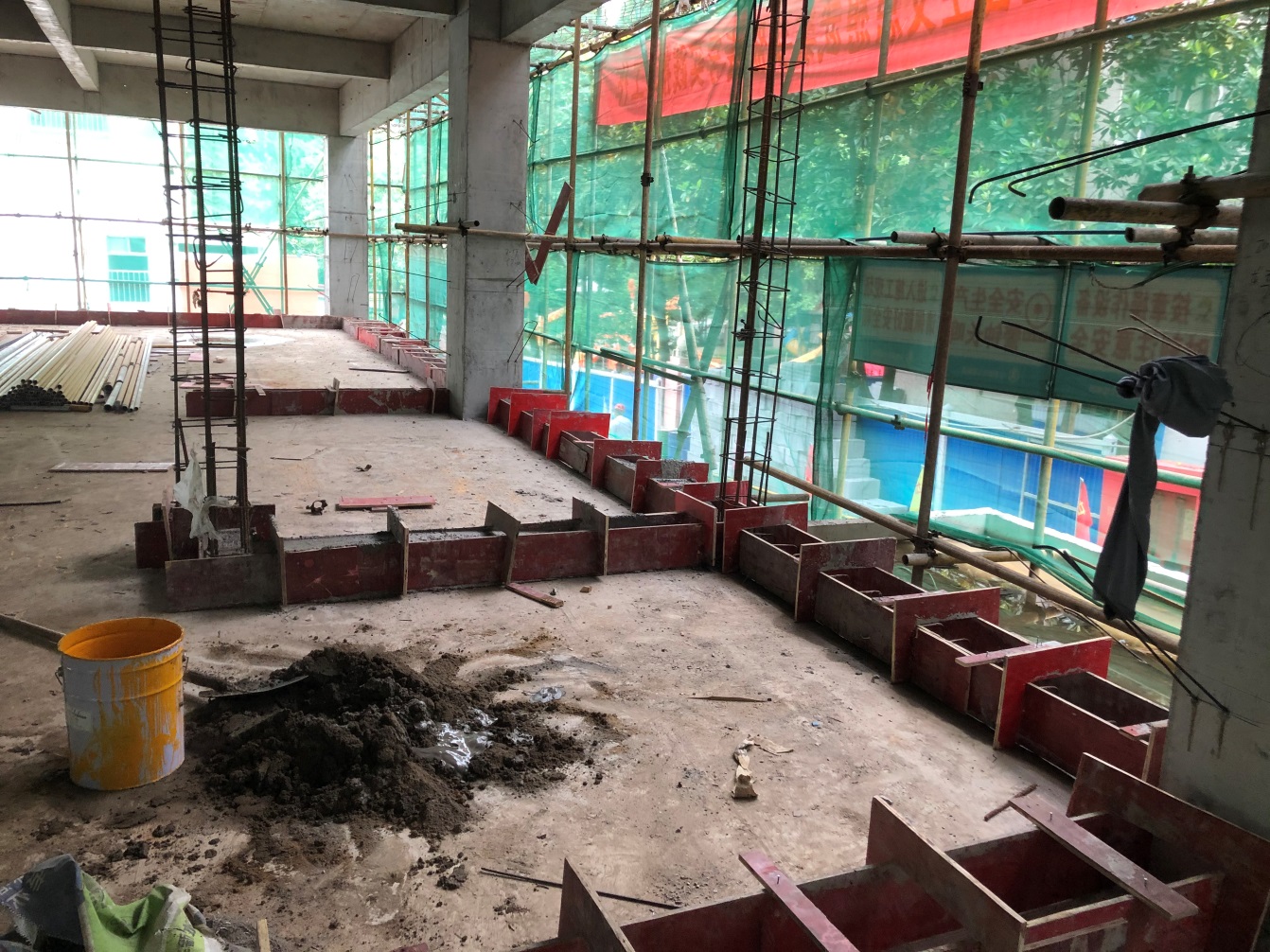 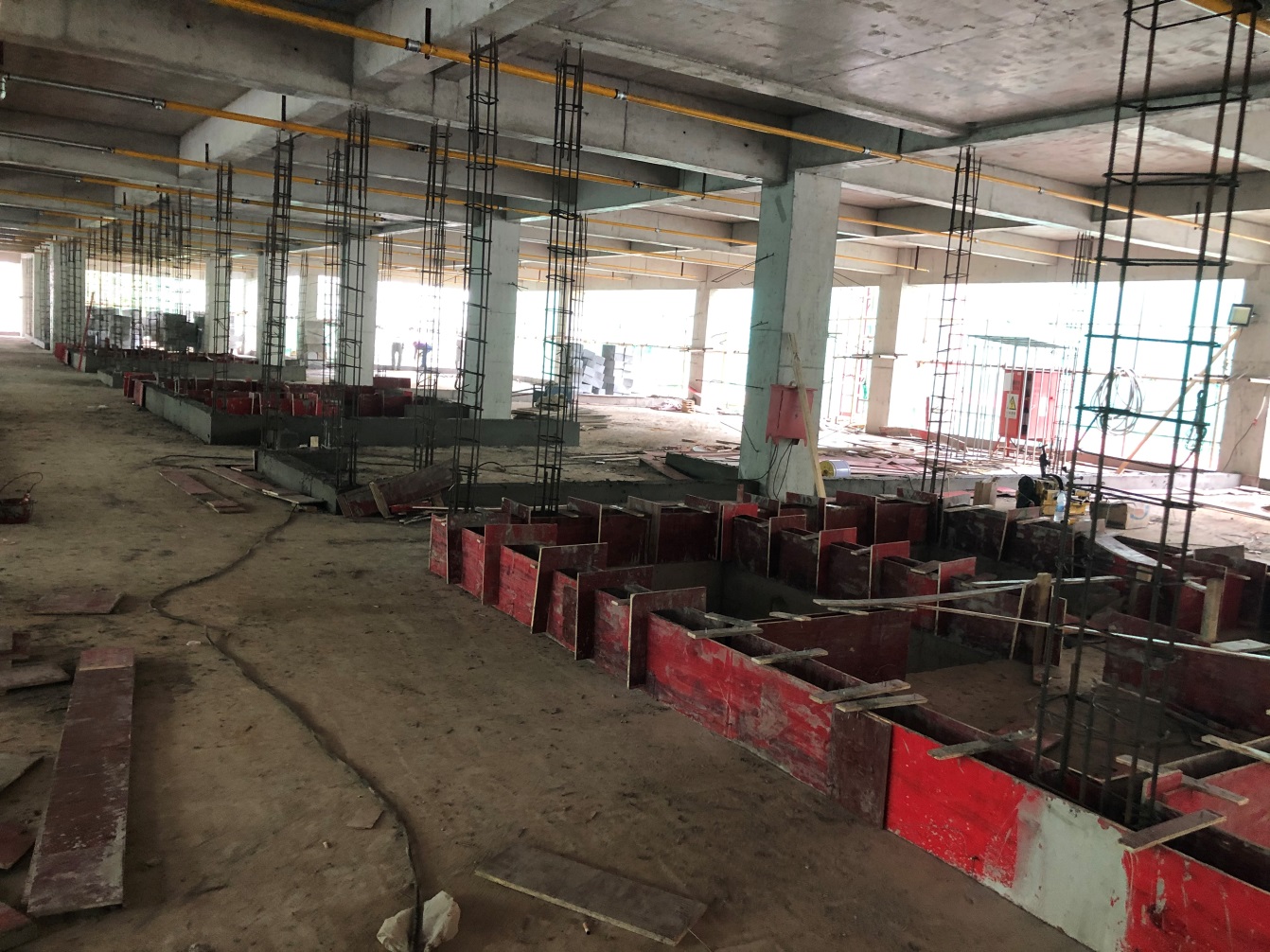 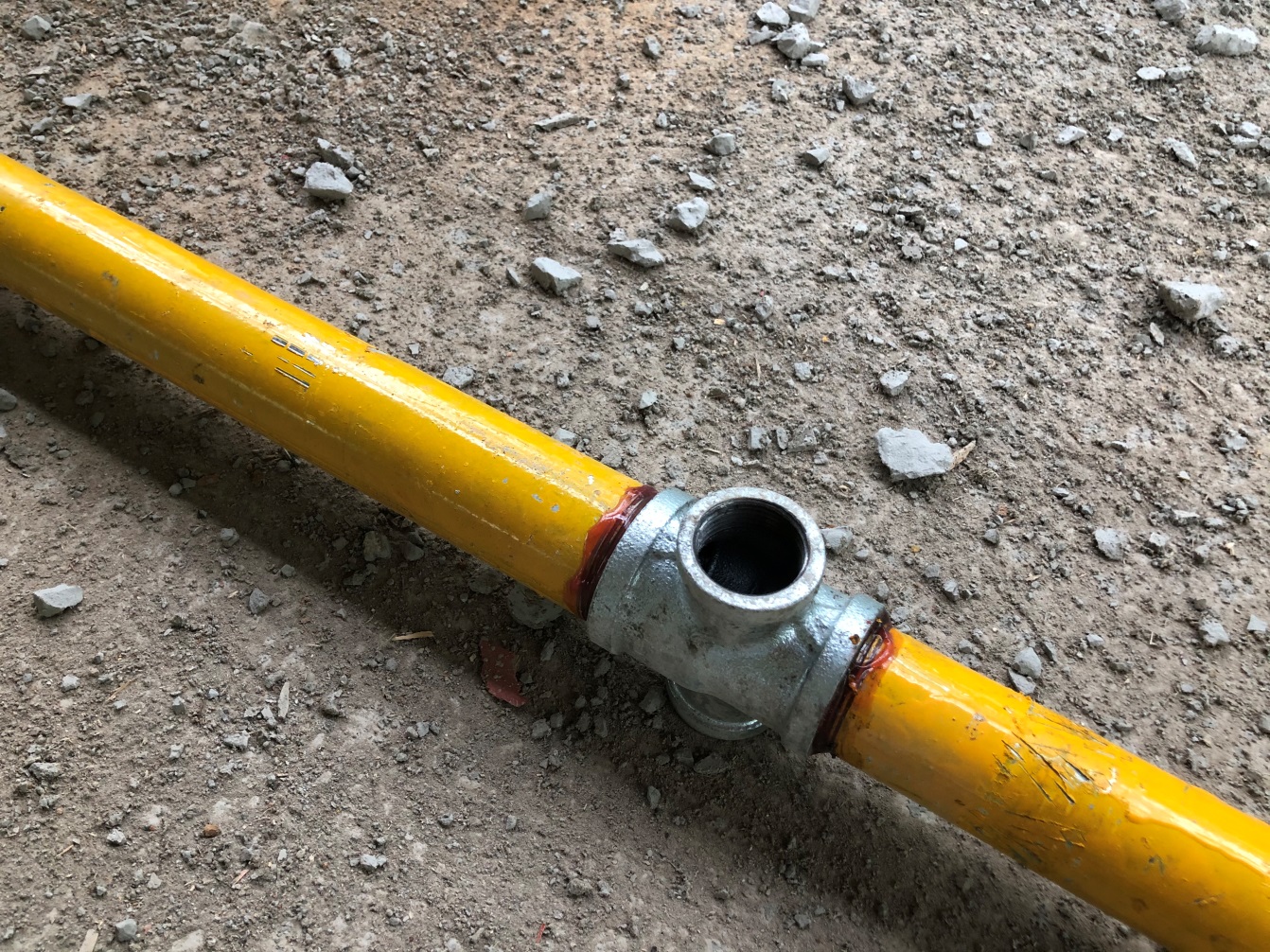 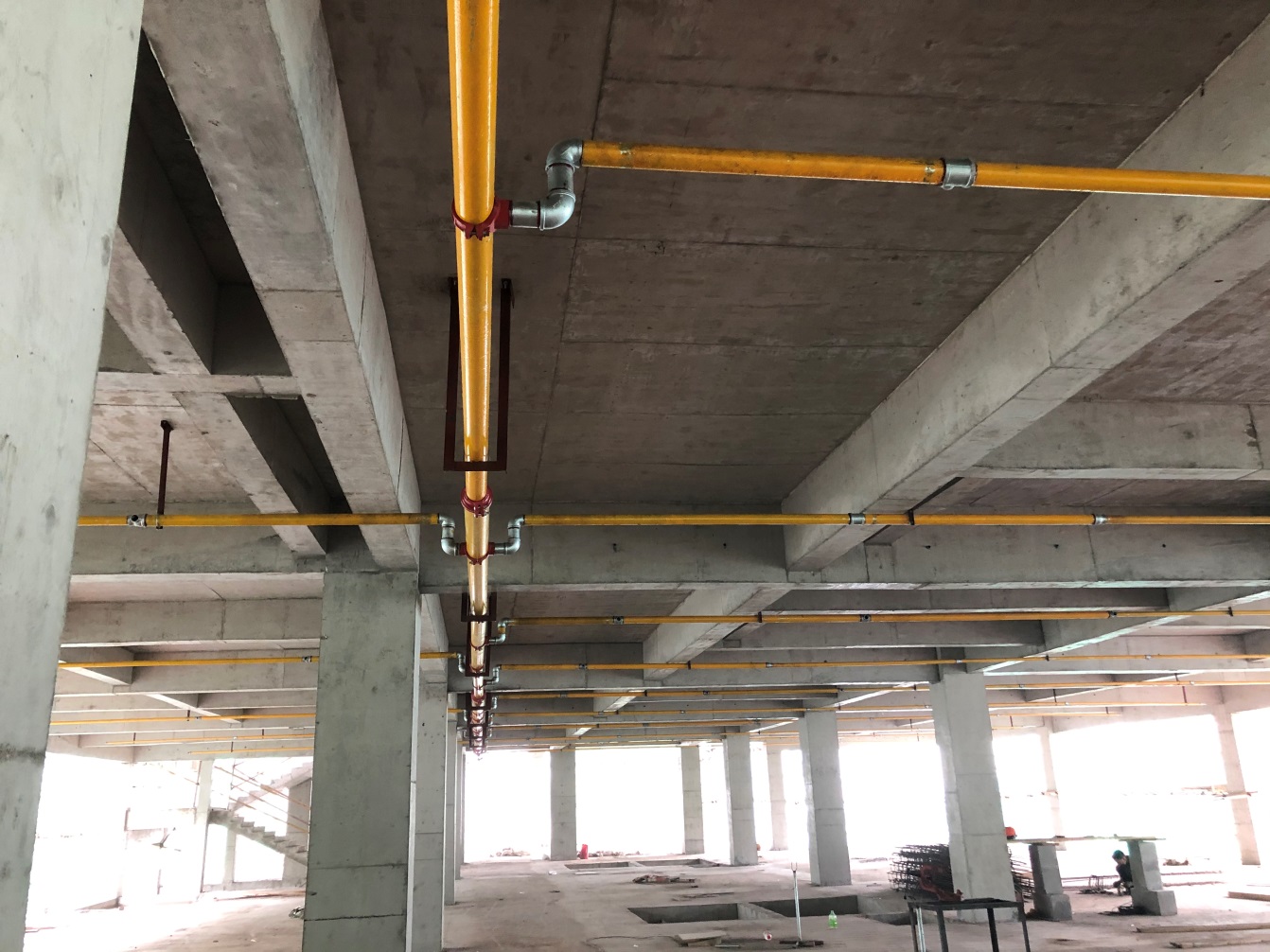 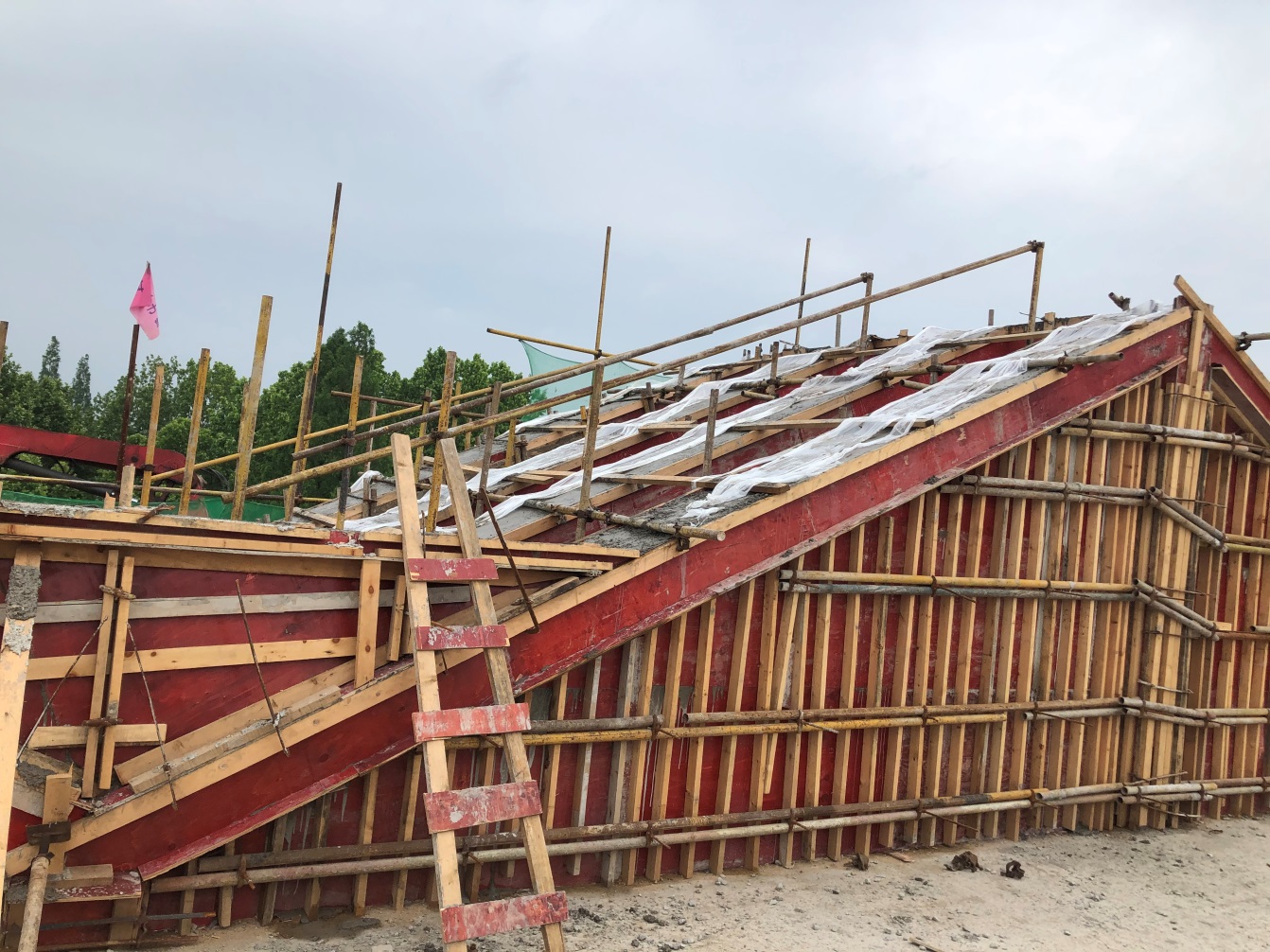 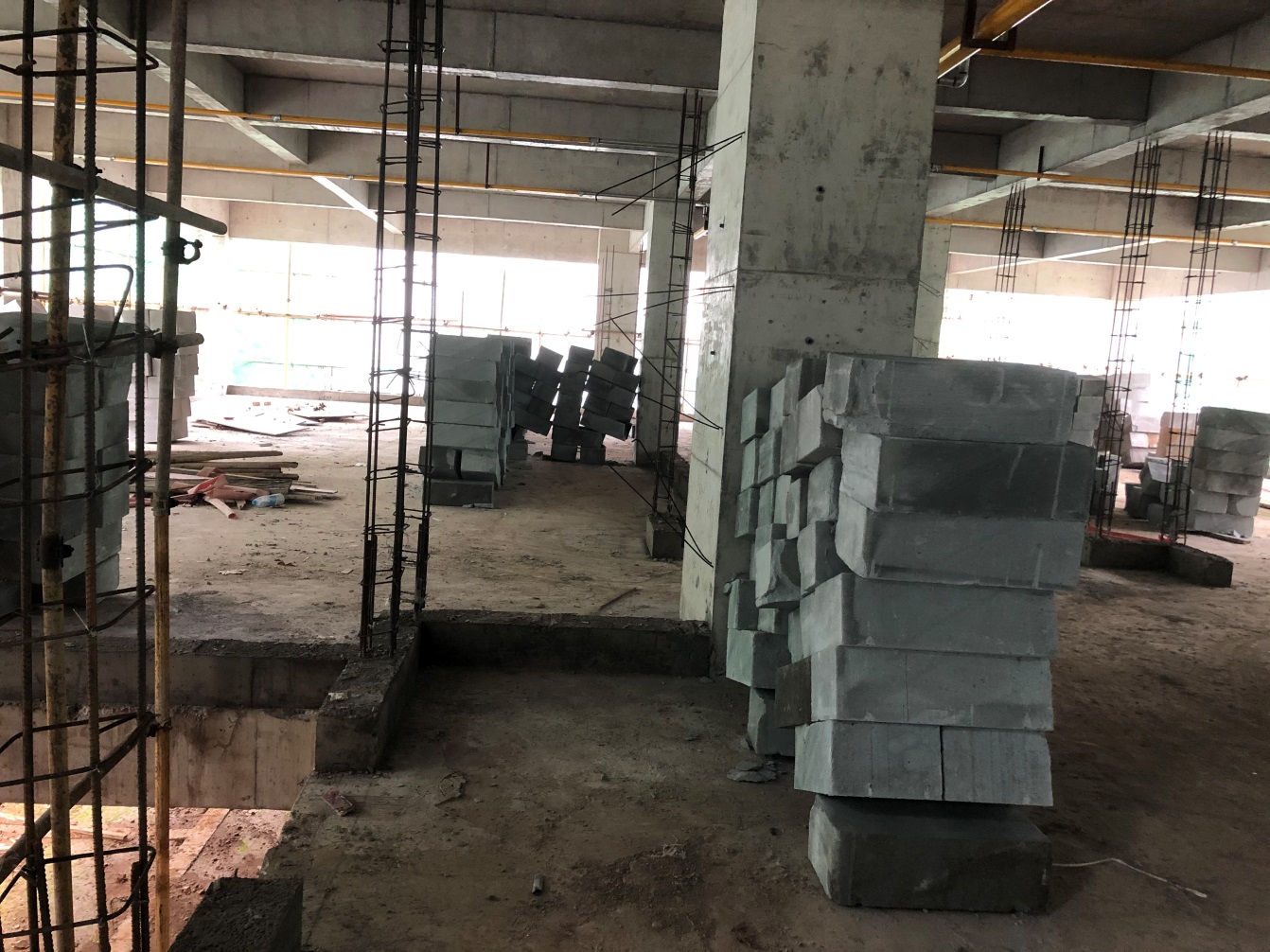 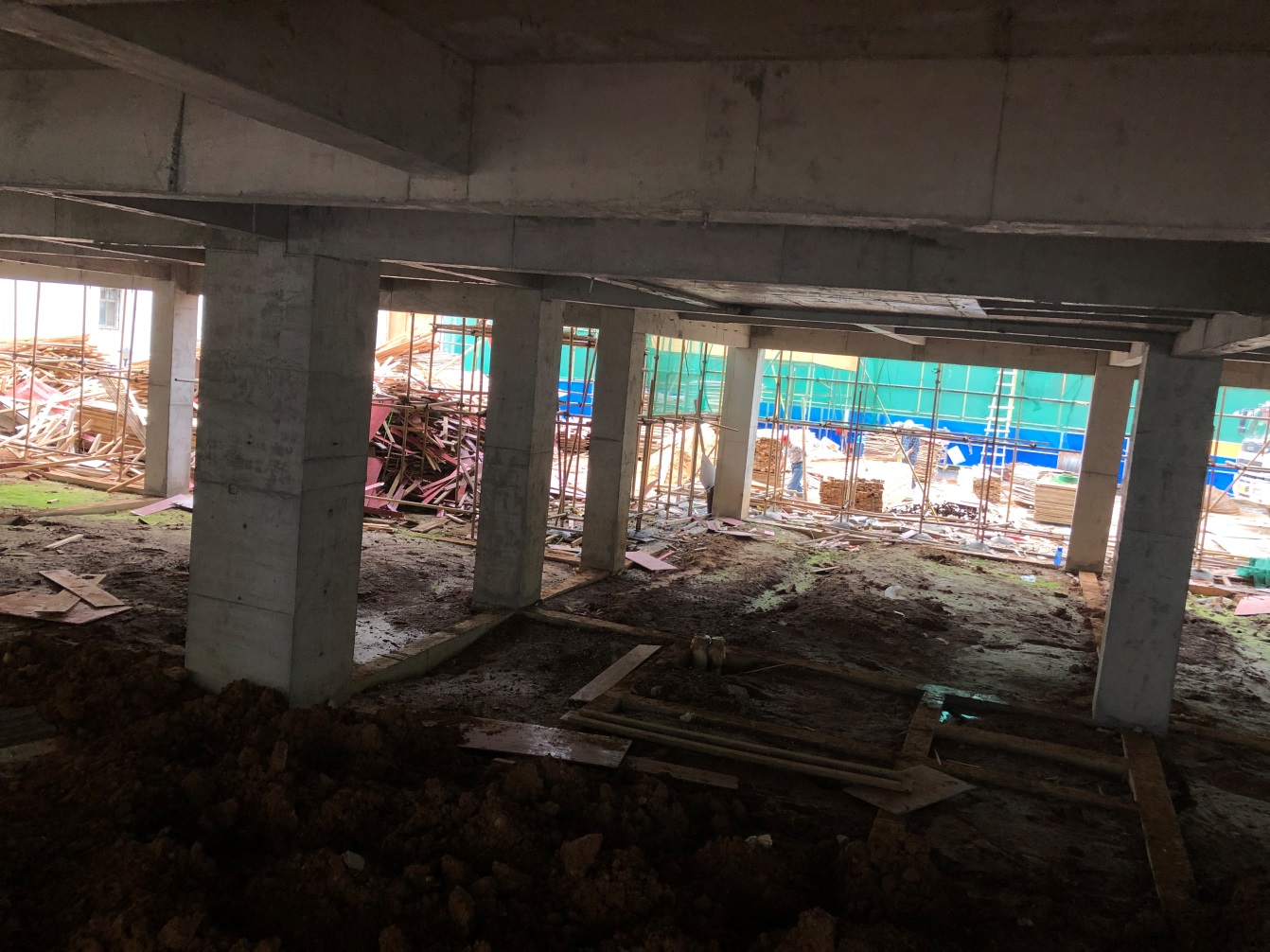 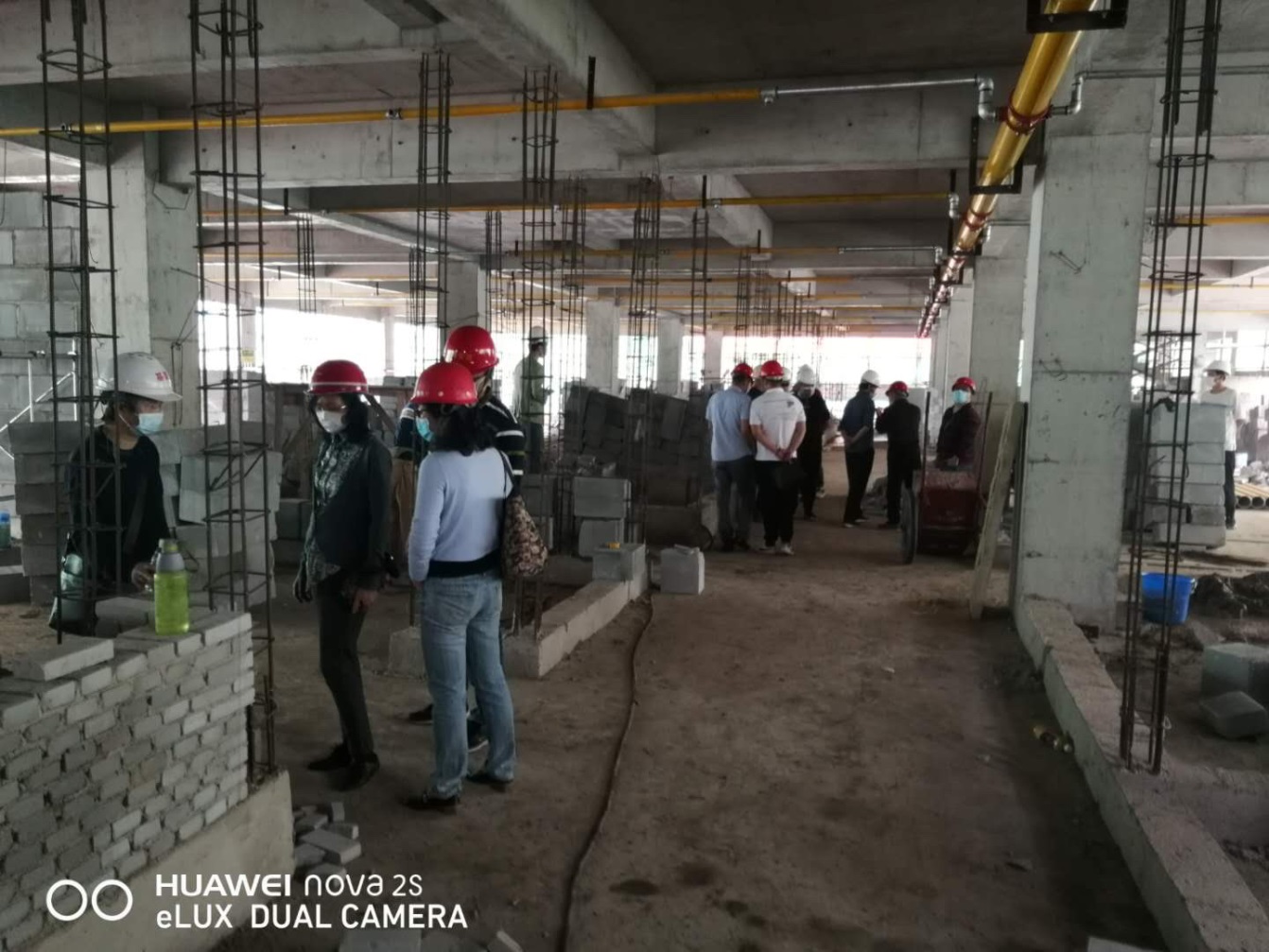 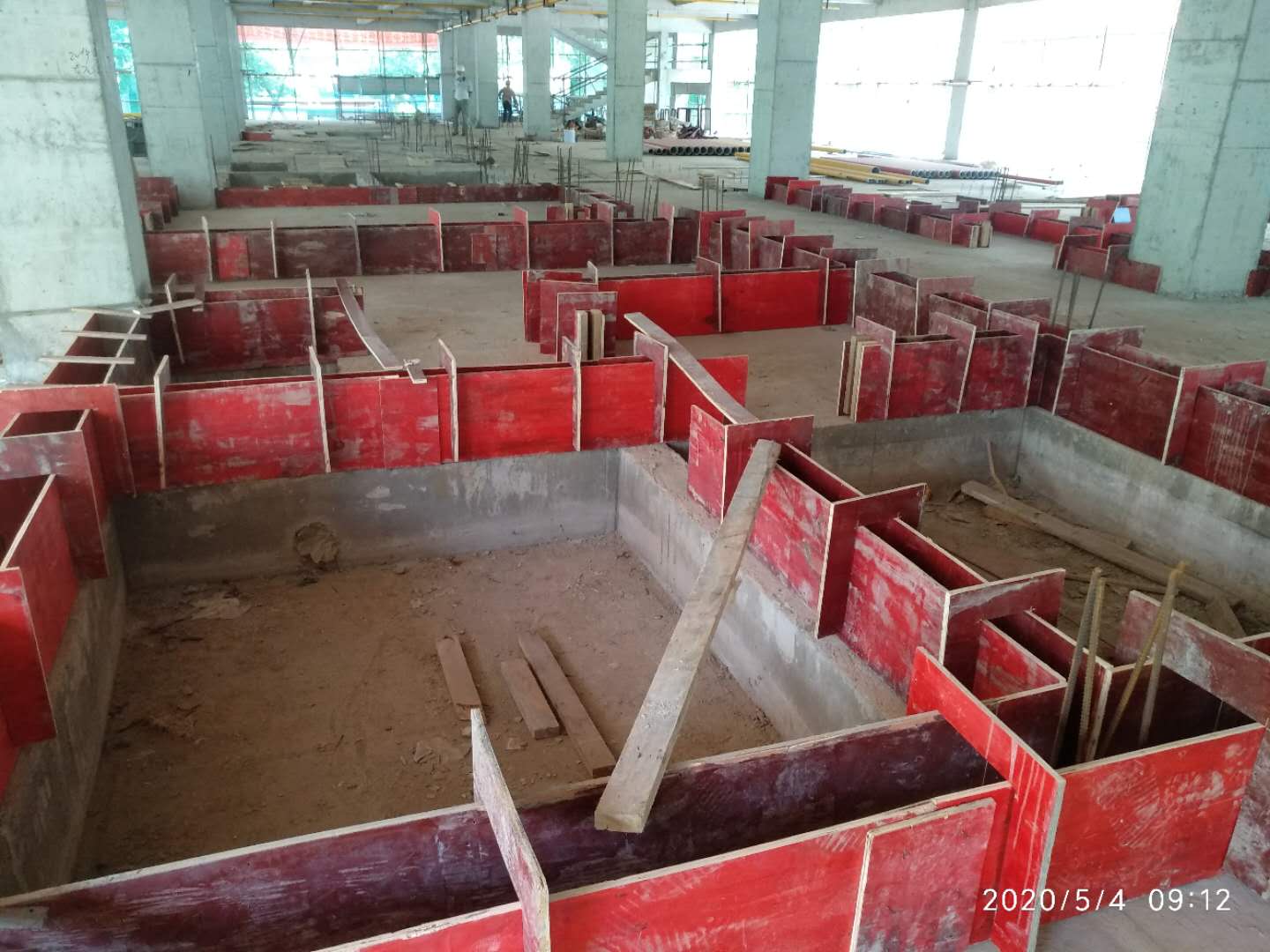 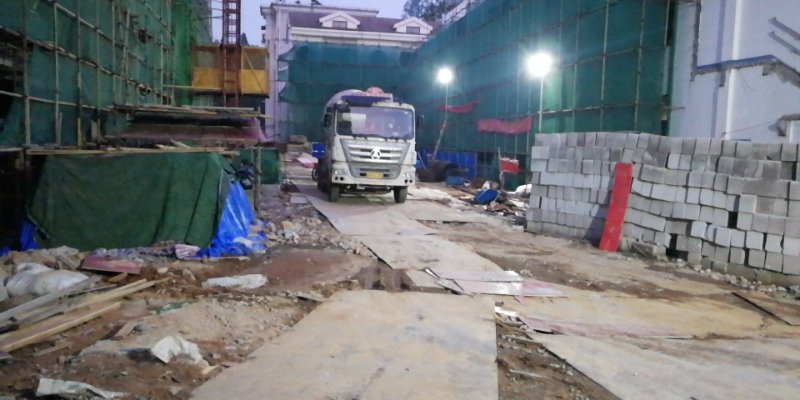 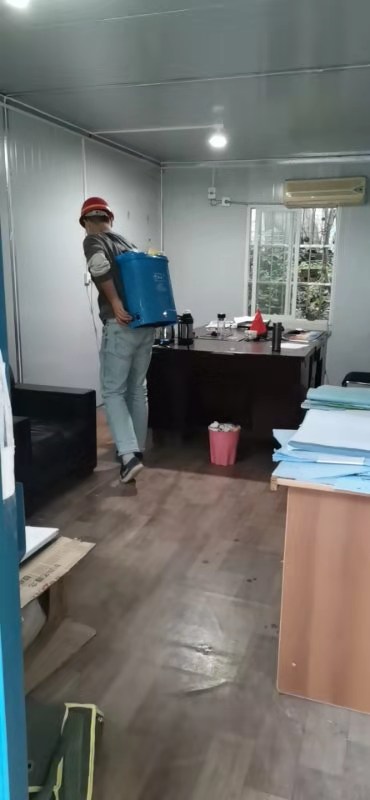 一：现场情况：室内二构的钢筋绑扎、支模、砼浇筑。楼层砌体砌筑。室内消防管道、喷淋管道安装。一层室内回填土的回填夯实。一：现场情况：室内二构的钢筋绑扎、支模、砼浇筑。楼层砌体砌筑。室内消防管道、喷淋管道安装。一层室内回填土的回填夯实。